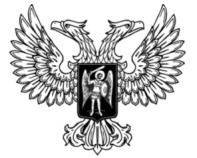 ДонецкАЯ НароднАЯ РеспубликАЗАКОНОБ ИНВЕСТИЦИОННОЙ ПОЛИТИКЕ И ГОСУДАРСТВЕННОЙ ПОДДЕРЖКЕ ИНВЕСТИЦИОННОЙ ДЕЯТЕЛЬНОСТИ 
В ДОНЕЦКОЙ НАРОДНОЙ РЕСПУБЛИКЕПринят Постановлением Народного Совета 17 мая 2023 года(С изменениями, внесенными Законом от 08.06.2023 № 454-IIНС)Настоящий Закон в соответствии с Федеральным законом 
от 25 февраля 1999 года № 39-ФЗ «Об инвестиционной деятельности в Российской Федерации, осуществляемой в форме капитальных вложений», Земельным кодексом Российской Федерации регулирует отношения в сфере инвестиционной деятельности на территории Донецкой Народной Республики, устанавливает цели и принципы инвестиционной политики в Донецкой Народной Республике, определяет формы и условия предоставления государственной поддержки инвесторам.Статья 1. Цели и принципы инвестиционной политики в Донецкой Народной Республике и государственной поддержки инвесторов1. Целями инвестиционной политики в Донецкой Народной Республике и государственной поддержки инвесторов являются создание на территории Донецкой Народной Республики благоприятных условий для размещения объектов социально-культурного и коммунально-бытового назначения, реализации инвестиционных проектов, привлечение в экономику и социальную сферу Донецкой Народной Республики инвестиций, материальных и финансовых ресурсов, передовой техники и технологий, создание новых рабочих мест, а также увеличение налоговой базы и доходов консолидированного бюджета Донецкой Народной Республики путем оказания государственной поддержки инвесторам в комплексе правовых, экономических, организационных, информационных и иных мер, создания благоприятных условий для инвесторов.2. Инвестиционная политика в Донецкой Народной Республике основывается на принципах:1) объективности, независимости и экономической обоснованности принимаемых решений; 2) открытости и доступности информации для субъектов инвестиционной деятельности, необходимой для осуществления инвестиционной политики, публичности принимаемых решений и применяемых процедур; 3) стимулирования привлечения внебюджетных инвестиций в экономику и социальную сферу; 4) сбалансированности государственных интересов и интересов инвесторов, их равноправия, а также интересов общества; 5) обеспечения равных возможностей для всех инвесторов в получении мер государственной поддержки инвестиционной деятельности в соответствии с настоящим Законом. Статья 2. Правовое регулирование в сфере инвестиционной политики в Донецкой Народной Республике и государственной поддержки инвесторов1. Правовое регулирование в сфере инвестиционной политики в Донецкой Народной Республике и государственной поддержки инвесторов на территории Донецкой Народной Республики осуществляется в соответствии с Конституцией Российской Федерации, международными договорами Российской Федерации, федеральными конституционными законами, федеральными законами, иными нормативными правовыми актами Российской Федерации, Конституцией Донецкой Народной Республики, настоящим Законом и другими законами Донецкой Народной Республики, иными нормативными правовыми актами Донецкой Народной Республики и муниципальными правовыми актами. 2. Положения настоящего Закона не распространяются на правоотношения, регулируемые Федеральным законом от 21 июля 2005 года 
№ 115-ФЗ «О концессионных соглашениях», Федеральным законом 
от 13 июля 2015 года № 224-ФЗ «О государственно-частном партнерстве, муниципально-частном партнерстве в Российской Федерации и внесении изменений в отдельные законодательные акты Российской Федерации».(Часть 2 статьи 2 с изменениями, внесенными в соответствии с Законом от 08.06.2023 № 454-IIНС)Статья 3. Понятия, используемые в настоящем Законе1. Для целей настоящего Закона используются следующие основные понятия:1) государственная поддержка инвестиционной деятельности – совокупность мер поддержки, предоставляемых органами государственной власти Донецкой Народной Республики инвесторам в целях развития инвестиционной деятельности на территории Донецкой Народной Республики; 2) инвестиционная политика Донецкой Народной Республики - комплекс правовых, экономических, организационных и иных мер, направленных на привлечение инвестиций в экономику Донецкой Народной Республики, обеспечение производства конкурентоспособной продукции, создание благоприятных условий для субъектов инвестиционной деятельности;3) Инвестиционный комитет Донецкой Народной Республики – постоянно действующий консультативно-совещательный орган, создаваемый Главой Донецкой Народной Республики в целях обеспечения эффективности государственной политики по вопросам привлечения инвестиций и формирования благоприятного инвестиционного климата; 4) инвестиционный портал Донецкой Народной Республики – интернет-ресурс в информационно-телекоммуникационной сети «Интернет», созданный в целях привлечения инвестиций в Донецкую Народную Республику путем внедрения современных подходов и сервисов для обеспечения информацией об инвестиционных возможностях Донецкой Народной Республики;5) календарный план размещения объектов социально-культурного и коммунально-бытового назначения или реализации инвестиционного проекта – перечень основных мероприятий, осуществляемых сторонами соглашения о размещении объектов социально-культурного и коммунально-бытового назначения или реализации инвестиционного проекта, направленных на достижение параметров соответствующих соглашений, с указанием сроков начала и окончания их реализации, определяемый сторонами соответствующих соглашений; 6) масштабный инвестиционный проект – инвестиционный проект, реализация которого предполагает суммарный объем капитальных вложений не менее 50 миллионов рублей и в отношении которого принято решение Инвестиционным комитетом Донецкой Народной Республики о включении его в реестр масштабных инвестиционных проектов; 7) объекты коммунально-бытового назначения – реализованные в рамках инвестиционного проекта объекты коммунального хозяйства и объекты бытового обслуживания, предназначенные для обслуживания населения, а также промышленных и иных объектов, а именно:а) объекты коммунального хозяйства (тепло-, газо-, электро-, водоснабжения, водоотведения (хозяйственно-бытового и ливневого)), связи и информационно-телекоммуникационной сети «Интернет»;б) объекты размещения отходов, объекты обезвреживания отходов;в) объекты благоустройства территории;г) объекты бытового обслуживания населения;8) объекты социально-культурного назначения – реализованные в рамках инвестиционного проекта объекты, предназначенные для обеспечения социальных нужд населения, для обеспечения культурно-досуговой деятельности, для обеспечения населения услугами здравоохранения, а именно:а) объекты культуры;б) объекты спорта;в) объекты здравоохранения;г) объекты образования и воспитательной работы;д) объекты социальной защиты;е) объекты рекреационного назначения;9) принцип «одного окна» – процедура сопровождения инвестиционной деятельности в целях оказания содействия инициатору инвестиционного проекта (инвестору), а также организация взаимодействия исполнительных органов Донецкой Народной Республики, органов местного самоуправления в размещении объектов социально-культурного и коммунально-бытового назначения и реализации инвестиционных проектов от инициирования до их завершения; 10) реестр инвестиционных площадок – систематизированная база данных, содержащая перечень инвестиционных площадок, которые представляют собой объект капитального строительства, свободный земельный участок или земельный участок с расположенными на нем объектами капитального строительства, инженерной инфраструктурой, предоставляемые инвестору правообладателем инвестиционной площадки на договорной основе для реализации инвестиционного проекта на территории Донецкой Народной Республики; 11) реестр инвестиционных предложений – систематизированная база данных, содержащая перечень информации о возможности реализации бизнес-идеи, инициированной физическим или юридическим лицом, объединением юридических лиц, создаваемым на основе договора о совместной деятельности и не имеющим статуса юридического лица, подавшим инвестиционное предложение в специализированную организацию по привлечению инвестиций и работе с инвесторами в Донецкой Народной Республике;12) реестр инвестиционных проектов – упорядоченная совокупность сведений об инвестиционных проектах, реализуемых в Донецкой Народной Республике в соответствии с инвестиционным соглашением; 13) реестр масштабных инвестиционных проектов – упорядоченная совокупность сведений об инвестиционных проектах Донецкой Народной Республики, в отношении которых Инвестиционным комитетом Донецкой Народной Республики принято решение о включении их в реестр масштабных инвестиционных проектов;14) реестр объектов социально-культурного и коммунально-бытового назначения – упорядоченная совокупность сведений об объектах социально-культурного и коммунально-бытового назначения, размещаемых в Донецкой Народной Республике в соответствии с соглашением о размещении объектов социально-культурного и коммунально-бытового назначения;15) соглашение о размещении объектов социально-культурного и коммунально-бытового назначения – договор о порядке и условиях размещения объекта социально-культурного и коммунально-бытового назначения;16) соглашение о реализации инвестиционного проекта (инвестиционное соглашение) – договор о порядке и условиях реализации масштабного инвестиционного проекта на территории Донецкой Народной Республики; 17) специализированная организация по привлечению инвестиций и работе с инвесторами в Донецкой Народной Республике 
(далее – специализированная организация) – юридическое лицо, осуществляющее функции по привлечению инвестиций, сопровождению по принципу «одного окна» размещения объектов социально-культурного и коммунально-бытового назначения, инвестиционных проектов, реализуемых на территории Донецкой Народной Республики, и обеспечивающее взаимодействие с инвесторами;18) уполномоченный орган в сфере инвестиционной деятельности – определенный в установленном порядке исполнительный орган Донецкой Народной Республики в сфере инвестиционной деятельности в Донецкой Народной Республике.2. Иные понятия, используемые в настоящем Законе, применяются в том значении, в каком они используются в законодательстве Российской Федерации.Статья 4. Полномочия органов государственной власти Донецкой Народной Республики в сфере государственной инвестиционной политики1. Глава Донецкой Народной Республики:1) в соответствии с Конституцией Российской Федерации и федеральными законами, Конституцией Донецкой Народной Республики и законами Донецкой Народной Республики, а также с учетом утвержденных (одобренных) Президентом Российской Федерации документов стратегического планирования определяет основные направления инвестиционной политики в ежегодном послании о состоянии инвестиционного климата в Донецкой Народной Республике; 2) утверждает инвестиционную декларацию Донецкой Народной Республики;3) утверждает положение об Инвестиционном комитете Донецкой Народной Республики и определяет его состав;4) издает распоряжение о предоставлении юридическому лицу земельного участка в аренду без торгов для размещения объектов социально-культурного и коммунально-бытового назначения, реализации масштабного инвестиционного проекта;5) осуществляет иные полномочия в сфере государственной инвестиционной политики в соответствии с Конституцией Российской Федерации, федеральными законами, Конституцией Донецкой Народной Республики и законами Донецкой Народной Республики.2. Народный Совет Донецкой Народной Республики:1) осуществляет законодательное регулирование отношений в сфере инвестиционной деятельности на территории Донецкой Народной Республики;2) осуществляет иные полномочия в сфере государственной инвестиционной политики в соответствии с федеральными законами, законами Донецкой Народной Республики.3. Правительство Донецкой Народной Республики:1) вырабатывает инвестиционную политику и принимает меры по ее реализации;2) утверждает государственные программы в сфере инвестиционной деятельности Донецкой Народной Республики;3) принимает решения по вопросам управления и распоряжения имуществом, находящимся в собственности Донецкой Народной Республики, в целях предоставления имущественной государственной поддержки инвестиционной деятельности при размещении объектов социально-культурного и коммунально-бытового назначения, реализации инвестиционных проектов в соответствии с законодательством Российской Федерации и законодательством Донецкой Народной Республики; 4) утверждает порядок формирования и ведения реестра инвестиционных проектов, реестра объектов социально-культурного и коммунально-бытового назначения, реестра масштабных инвестиционных проектов, реестра инвестиционных предложений, реестра инвестиционных площадок; 5) утверждает перечень и порядок рассмотрения документов, обосновывающих соответствие объекта социально-культурного и коммунально-бытового назначения, масштабных инвестиционных проектов критериям, установленным статьей 13 настоящего Закона; 6) утверждает порядок рассмотрения инвестиционных проектов, в том числе для размещения объектов социально-культурного и коммунально-бытового назначения; 7) утверждает порядки заключения, изменения и расторжения соглашения о размещении объектов социально-культурного и коммунально-бытового назначения, соглашения о реализации инвестиционных проектов; 8) утверждает порядок осуществления мониторинга реализации масштабного инвестиционного проекта, размещения объекта социально-культурного и коммунально-бытового назначения и выполнения обязательств по соглашению о размещении объектов социально-культурного и коммунально-бытового назначения, соглашению о реализации инвестиционного проекта;9) утверждает порядок предоставления земельных участков в аренду без проведения торгов в соответствии с пунктом 2 части 1 статьи 11 настоящего Закона; 10) заключает соглашение о размещении объектов социально-культурного и коммунально-бытового назначения, соглашение о реализации инвестиционного проекта;11) утверждает устав специализированной организации;12) утверждает и обеспечивает внедрение свода инвестиционных правил;13) организует взаимодействие с органами местного самоуправления по вопросам развития инвестиционной деятельности;14) организует вовлечение в инвестиционный процесс временно приостановленных и законсервированных объектов строительства, неэффективно используемого имущества (земельных участков) Донецкой Народной Республики путем внесения информации о них в реестр инвестиционных площадок;15) определяет порядок предоставления уполномоченным органом в сфере инвестиционной деятельности отчета о ходе реализации масштабных инвестиционных проектов и состоянии инвестиционного климата в Донецкой Народной Республике;16) осуществляет иные полномочия в сфере государственной инвестиционной политики, предусмотренные законодательством Российской Федерации и законодательством Донецкой Народной Республики.4. Уполномоченный орган в сфере инвестиционной деятельности:1) участвует в разработке проектов законов Донецкой Народной Республики и проектов иных нормативных правовых актов Донецкой Народной Республики в сфере инвестиционной деятельности Донецкой Народной Республики;2) реализует инвестиционную политику в Донецкой Народной Республике;3) участвует в разработке и реализации государственных программ в сфере инвестиционной деятельности Донецкой Народной Республики;4) осуществляет межведомственное взаимодействие по вопросам осуществления инвестиционной деятельности в Донецкой Народной Республике;5) ведет реестр масштабных инвестиционных проектов; 6) дает заключение об оценке регулирующего воздействия проектов нормативных правовых актов Донецкой Народной Республики в сфере инвестиционной деятельности;7) осуществляет иные полномочия в соответствии с законодательством Российской Федерации и законодательством Донецкой Народной Республики.Статья 5. Функции специализированной организации1. Специализированная организация создается по решению Правительства Донецкой Народной Республики.2. Специализированная организация осуществляет свою деятельность в соответствии с уставом, утверждаемым Правительством Донецкой Народной Республики.3. Специализированная организация осуществляет:1) взаимодействие с исполнительными органами Донецкой Народной Республики, органами местного самоуправления, организациями и инвесторами по сопровождению инвестиционных проектов, в том числе для размещения объектов социально-культурного и коммунально-бытового назначения, по принципу «одного окна»:а) прием и рассмотрение документов инвестора, обосновывающих соответствие объекта социально-культурного и коммунально-бытового назначения, масштабного инвестиционного проекта критериям, установленным статьей 13 настоящего Закона, для предоставления земельных участков в аренду без проведения торгов;б) подготовку сводного заключения о соответствии объекта социально-культурного и коммунально-бытового назначения, масштабного инвестиционного проекта критериям, установленным статьей 13 настоящего Закона, в порядке, предусмотренном пунктом 5 части 3 статьи 4 настоящего Закона;в) ходатайствует о предоставлении инвестору земельного участка в аренду без проведения торгов для размещения объектов социально-культурного и коммунально-бытового назначения или для реализации масштабного инвестиционного проекта в порядке, предусмотренном пунктом 9 части 3 статьи 4 настоящего Закона;2) сопровождение инвестиционных проектов, в том числе по размещению объектов социально-культурного и коммунально-бытового назначения, реализуемых или планируемых к реализации на территории Донецкой Народной Республики, на безвозмездной основе согласно порядку, утвержденному Правительством Донецкой Народной Республики; 3) ведение реестра инвестиционных проектов, реестра объектов социально-культурного и коммунально-бытового назначения, реестра инвестиционных площадок, реестра инвестиционных предложений;4) обеспечение информационного сопровождения, наполнения и функционирования инвестиционного портала Донецкой Народной Республики;5) мониторинг реализации масштабного инвестиционного проекта, размещения объекта социально-культурного и коммунально-бытового назначения, и выполнения обязательств по соглашению о размещении объектов социально-культурного и коммунально-бытового назначения, соглашению о реализации инвестиционного проекта;6) иные функции в соответствии с законодательством Российской Федерации и законодательством Донецкой Народной Республики.Статья 6. Полномочия Инвестиционного комитета Донецкой Народной РеспубликиИнвестиционный комитет Донецкой Народной Республики:1) принимает решение о целесообразности заключения или расторжения соглашений между Правительством Донецкой Народной Республики и инвесторами о размещении объектов социально-культурного и коммунально-бытового назначения, реализации масштабных инвестиционных проектов на территории Донецкой Народной Республики;2) вырабатывает рекомендации по организации взаимодействия исполнительных органов Донецкой Народной Республики и лиц, участвующих в инвестиционном процессе, а также по уменьшению административных барьеров, в том числе в части сокращения сроков и упрощения процедуры выдачи разрешительной документации; 3) разрабатывает предложения по приоритетным направлениям развития Донецкой Народной Республики и координации финансовых и инвестиционных ресурсов на наиболее важных направлениях; 4) принимает решение о соответствии или несоответствии объектов социально-культурного и коммунально-бытового назначения и масштабного инвестиционного проекта критериям, установленным настоящим Законом, а также о включении таких инвестиционных проектов в реестр масштабных инвестиционных проектов, в порядке, установленном Правительством Донецкой Народной Республики.5) осуществляет иные полномочия в соответствии с законодательством Российской Федерации и законодательством Донецкой Народной Республики.Статья 7. Инвесторы, имеющие право претендовать на получение государственной поддержки инвестиционной деятельности Государственная поддержка предоставляется инвестору, состоящему на налоговом учете на территории Донецкой Народной Республики, осуществляющему деятельность на территории Донецкой Народной Республики и не имеющему просроченной задолженности по платежам в бюджеты бюджетной системы Российской Федерации. Статья 8. Деятельность иностранных инвесторов на территории Донецкой Народной РеспубликиОтношения, связанные с инвестиционной деятельностью, осуществляемой иностранными инвесторами на территории Донецкой Народной Республики, регулируются международными договорами Российской Федерации, Гражданским кодексом Российской Федерации, федеральными законами, настоящим Законом и иными нормативными правовыми актами Донецкой Народной Республики. Статья 9. Формы государственной поддержки инвестиционной деятельностиНа территории Донецкой Народной Республики используются следующие формы государственной поддержки инвестиционной деятельности:1) финансовая поддержка инвестиционной деятельности;2) имущественная поддержка инвестиционной деятельности;3) организационная поддержка инвестиционной деятельности.Статья 10. Финансовая поддержка инвестиционной деятельности1. Финансовая поддержка инвестиционной деятельности в Донецкой Народной Республике осуществляется путем:1) предоставления субсидий юридическим лицам (за исключением субсидий государственным (муниципальным) учреждениям), индивидуальным предпринимателям в соответствующем финансовом году из бюджета Донецкой Народной Республики в пределах общей суммы ассигнований, указанных в законе о бюджете Донецкой Народной Республики на очередной финансовый год и плановый период; 2) предоставления государственных гарантий в соответствующем финансовом году из бюджета Донецкой Народной Республики в пределах общей суммы предоставляемых гарантий, указанной в законе о бюджете Донецкой Народной Республики на очередной финансовый год и плановый период; 3) установления налоговых льгот в соответствии с налоговым законодательством Российской Федерации и налоговым законодательством Донецкой Народной Республики. Налоговые льготы предоставляются исключительно в части деятельности, направленной на реализацию инвестиционных проектов; 4) предоставления инвестиционного налогового кредита, установления дополнительных оснований и условий предоставления инвестиционного налогового кредита. 2. Предоставление мер финансовой поддержки инвестиционной деятельности, указанных в пунктах 1 и 2 части 1 настоящей статьи, осуществляется в порядке, предусмотренном бюджетным законодательством Российской Федерации и бюджетным законодательством Донецкой Народной Республики.Статья 11. Имущественная поддержка инвестиционной деятельности1. Имущественная поддержка инвестиционной деятельности в Донецкой Народной Республике осуществляется путем:1) предоставления имущества Донецкой Народной Республики на основе договора, заключаемого в соответствии с законодательством Российской Федерации и законодательством Донецкой Народной Республики в рамках соответствующего соглашения о размещении объектов социально-культурного и коммунально-бытового назначения, о реализации инвестиционного проекта;2) предоставления земельных участков, находящихся в государственной собственности Донецкой Народной Республики или в муниципальной собственности муниципальных образований на территории Донецкой Народной Республики в соответствии с подпунктом 3 пункта 2 статьи 396 Земельного кодекса Российской Федерации, федеральными законами и иными нормативными правовыми актами Российской Федерации и настоящим Законом и иными нормативными правовыми актами Донецкой Народной Республики в рамках соглашения о размещении объектов социально-культурного и коммунально-бытового назначения, соглашения о реализации инвестиционного проекта;3) вовлечения в инвестиционный процесс временно приостановленных и законсервированных объектов строительства, неэффективно используемого государственного и муниципального имущества (земельных участков) посредством внесения информации о них в реестр инвестиционных площадок.2. Правительство Донецкой Народной Республики утверждает порядок проведения контрольных мероприятий, направленных на выявление неэффективно используемого имущества (земельных участков) Донецкой Народной Республики.3. Порядок проведения контрольных мероприятий, направленных на выявление неэффективно используемого имущества (земельных участков), находящихся в собственности муниципального образования, утверждается органом местного самоуправления и реализуется уполномоченными должностными лицами структурных подразделений органа местного самоуправления.Статья 12. Организационная поддержка инвестиционной деятельности1. Организационная поддержка инвестиционной деятельности в Донецкой Народной Республике осуществляется путем:1) проведения организационных, консультационных и информационных мероприятий, в том числе:а) формирования и ведения реестра объектов социально-культурного и коммунально-бытового назначения, реестра инвестиционных проектов, реестра масштабных инвестиционных проектов, реализуемых и планируемых к реализации на территории Донецкой Народной Республики;б) формирования и ведения реестра инвестиционных площадок, реестра инвестиционных предложений;в) оказания методической и консультационной помощи инвесторам;г) публикации информационно-аналитических материалов об инвестиционной деятельности;д) распространения информации об инвестиционных проектах, в том числе по размещению объектов социально-культурного и коммунально-бытового назначения, реализуемых на территории Донецкой Народной Республики;е) сопровождения инвестиционных проектов, в том числе по размещению объектов социально-культурного и коммунально-бытового назначения по принципу «одного окна» специализированной организацией;ж) внедрения свода инвестиционных правил;з) иной организационной поддержки в соответствии с законодательством Российской Федерации и законодательством Донецкой Народной Республики;2) проведения мероприятий, направленных на продвижение продукции производителей товаров (работ, услуг) Донецкой Народной Республики на российском и зарубежном рынках.2. Организационная поддержка инвестиционной деятельности оказывается инвесторам уполномоченным органом в сфере инвестиционной деятельности и специализированной организацией в рамках полномочий.3. Исполнительные органы Донецкой Народной Республики и подведомственные им организации обязаны в рамках своих полномочий оказывать необходимую помощь инвесторам в подготовке и реализации инвестиционных проектов, в том числе по размещению объектов социально-культурного и коммунально-бытового назначения, принимать меры к сокращению количества и сроков проведения разрешительных и иных административных процедур. Статья 13. Критерии, которым должны соответствовать объекты социально-культурного и коммунально-бытового назначения, масштабные инвестиционные проекты, для размещения (реализации) которых допускается предоставление в аренду земельного участка, находящегося в государственной или муниципальной собственности, без проведения торгов1. Предоставление юридическому лицу земельного участка, находящегося в государственной или муниципальной собственности, в целях размещения объектов социально-культурного и коммунально-бытового назначения осуществляется соответствующим исполнительными органом Донецкой Народной Республики или органом местного самоуправления, уполномоченным на распоряжение таким земельным участком, в соответствии с Земельным кодексом Российской Федерации, федеральными законами и законами Донецкой Народной Республики на основании распоряжения Главы Донецкой Народной Республики в случае, если такой объект соответствует совокупности следующих критериев:1) размещение объекта предусмотрено документами территориального планирования Донецкой Народной Республики или муниципальных образований Донецкой Народной Республики, задачами и целями, определенными в государственных программах Российской Федерации, или государственных программах в сфере инвестиционной деятельности Донецкой Народной Республики, или муниципальных программах;2) размещение объекта предусматривает капитальные вложения в объеме не менее 20 миллионов рублей в течение трех лет, начиная со дня предоставления юридическому лицу в аренду земельного участка без проведения торгов;3) предназначен для размещения одного или нескольких объектов социально-культурного и коммунально-бытового назначения – культуры, физической культуры и спорта, образования, здравоохранения, социальной защиты, коммунального хозяйства, туристской индустрии.2. Предоставление юридическому лицу земельного участка, находящегося в государственной или муниципальной собственности, в целях реализации масштабных инвестиционных проектов осуществляется соответствующим исполнительным органом Донецкой Народной Республики или органом местного самоуправления, уполномоченным на распоряжение таким земельным участком, в соответствии с Земельным кодексом Российской Федерации, федеральными законами и законами Донецкой Народной Республики на основании распоряжения Главы Донецкой Народной Республики в случае соответствия масштабного инвестиционного проекта одному из критериев:1) реализация масштабного инвестиционного проекта соответствует задачам и целям, определенным документами стратегического планирования развития Донецкой Народной Республики, государственными программами Российской Федерации, или государственными программами Донецкой Народной Республики, или муниципальными программами, и предполагает суммарный объем капитальных вложений не менее 50 миллионов рублей;2) реализация масштабного инвестиционного проекта предполагает строительство административно-деловых или торговых центров, объектов бытового обслуживания или производственного назначения при соблюдении совокупности следующих условий:а) предусматривает капитальные вложения в объеме не менее 
50 миллионов рублей в течение пяти лет начиная с года начала реализации проекта;б) финансово обеспечена в размере не менее чем на 30 процентов от объема капитальных вложений; 3) реализация масштабного инвестиционного проекта предусматривает строительство многоквартирного дома (многоквартирных домов), и (или) домов блокированной застройки, и (или) индивидуального жилых домов при соблюдении совокупности следующих условий:а) финансово обеспечена в размере не менее чем 30 процентов от объема капитальных вложений;б) его реализация предполагает строительство многоквартирного дома (многоквартирных домов), и (или) домов блокированной застройки, и (или) индивидуального жилых домов в срок, не превышающий 20 месяцев со дня государственной регистрации договора аренды предоставленного земельного участка; в) предусматривается возможность безвозмездной передачи жилых помещений в собственность Донецкой Народной Республики в объеме, предусмотренном инвестиционным соглашением;(Подпункт «в» пункта 3 части 2 статьи 13 изложен в новой редакции в соответствии с Законом от 08.06.2023 № 454-IIНС)4) его реализация предполагает строительство электрозаправочных станций для зарядки аккумуляторного электротранспорта или стационарных автомобильных газонаполнительных компрессорных станций, обеспечивающих возможность заправки транспортных средств компримированным (сжатым) природным газом (далее – объект заправки), при соблюдении совокупности следующих условий:а) суммарная выходная мощность компрессорного оборудования на верхней границе диапазона входного давления и (или) регазификационного оборудования объекта заправки не менее 500 м3/ч;б) количество постов заправки компримированным природным газом (пистолетов) на объекте заправки не менее 4;в) общий объем блоков аккумуляторов газа на объекте заправки не менее 2000 литров.3. В целях обеспечения строительства размещаемого объекта социально-культурного и коммунально-бытового назначения, обеспечения реализации масштабного инвестиционного проекта, а также обеспечения эффективности и условий использования (в том числе соблюдения критериев, установленных настоящим Законом) предоставляемого земельного участка, на основании решения Инвестиционного комитета Донецкой Народной Республики между юридическим лицом и Правительством Донецкой Народной Республики заключается соответствующее соглашение.Статья 14. Соглашение о размещении объектов социально-культурного и коммунально-бытового назначения, соглашение о реализации инвестиционного проекта 1. Правовые отношения между инвестором и Донецкой Народной Республикой возникают с момента заключения соглашения о размещении объектов социально-культурного и коммунально-бытового назначения, соглашения о реализации инвестиционного проекта.2. Сторонами соглашения о размещении объектов социально-культурного и коммунально-бытового назначения, соглашения о реализации инвестиционного проекта от имени Донецкой Народной Республики выступает Правительство Донецкой Народной Республики, от имени муниципального образования – глава муниципального образования или иной уполномоченный орган местного самоуправления в соответствии с уставом муниципального образования.3. В случае нарушения требований законодательства Российской Федерации, законодательства Донецкой Народной Республики и (или) соглашения о размещении объектов социально-культурного и коммунально-бытового назначения, соглашения о реализации инвестиционного проекта инвестор несет ответственность в соответствии с законодательством Российской Федерации и законодательством Донецкой Народной Республики.  4. Споры, возникающие из правоотношений, связанных с реализацией соглашения о размещении объектов социально-культурного и коммунально-бытового назначения, соглашения о реализации инвестиционного проекта, разрешаются в порядке, установленном законодательством Российской Федерации и законодательством Донецкой Народной Республики.Статья 15. Порядок осуществления мониторинга реализации инвестиционного проекта, размещения объекта социально-культурного и коммунально-бытового назначения и выполнения обязательств по соглашению о реализации инвестиционного проекта и размещении объектов социально-культурного и коммунально-бытового назначения1. Мониторинг реализации инвестиционного проекта, в том числе масштабного инвестиционного проекта, размещения объекта социально-культурного и коммунально-бытового назначения и выполнения обязательств по соглашению о размещении объектов социально-культурного и коммунально-бытового назначения, соглашению о реализации инвестиционного проекта осуществляется специализированной организацией в порядке, установленном Правительством Донецкой Народной Республики.2. Специализированная организация в срок до 1 апреля, следующего за отчетным годом, по результатам проведенного мониторинга реализации инвестиционных проектов, в том числе масштабных инвестиционных проектов, размещения объектов социально-культурного и коммунально-бытового назначения, и выполнения обязательств по соглашению о размещении объектов социально-культурного и коммунально-бытового назначения, соглашению о реализации инвестиционных проектов представляет данные (результаты) мониторинга уполномоченному органу в сфере инвестиционной деятельности.3. Уполномоченный орган в сфере инвестиционной деятельности, на основании данных (результатов) мониторинга реализации инвестиционных проектов, в том числе масштабных инвестиционных проектов, размещения объектов социально-культурного и коммунально-бытового назначения, и выполнения обязательств по соглашению о размещении объектов социально-культурного и коммунально-бытового назначения, соглашению о реализации инвестиционных проектов, полученных от специализированной организацией, в срок до 1 июля, следующего за отчетным годом, представляет в Правительство Донецкой Народной Республики аналитический отчет о ходе реализации масштабных инвестиционных проектов и состоянии инвестиционного климата в Донецкой Народной Республике в порядке, установленном Правительством Донецкой Народной Республики.Статья 16. Прекращение предоставления государственной 
поддержки инвестиционной деятельности в Донецкой Народной РеспубликеПредоставление государственной поддержки инвестиционной деятельности прекращается в случае:1) завершения размещения объектов социально-культурного и коммунально-бытового назначения, реализации масштабного инвестиционного проекта, реализуемого согласно заключенному соглашению о размещении объектов социально-культурного и коммунально-бытового назначения, соглашению о реализации масштабного инвестиционного проекта;2) расторжения соглашения о размещении объектов социально-культурного и коммунально-бытового назначения, соглашения о реализации масштабного инвестиционного проекта.Статья 17. Права инвесторовИнвесторы имеют равные права на осуществление инвестиционной деятельности на территории Донецкой Народной Республики путем: 1) инвестирования денежных средств, иного имущества, в том числе имущественных и иных прав, имеющих денежную оценку, вкладываемых в объекты инвестиционной деятельности; 2) самостоятельного определения объемов и направлений инвестиций, заключения договоров с другими субъектами инвестиционной деятельности в соответствии с Гражданским кодексом Российской Федерации; 3) осуществления контроля над целевым использованием средств, направляемых на инвестиции; 4) владения, пользования и распоряжения объектами капитальных вложений и результатами осуществленных капитальных вложений; 5) использования иных способов, предусмотренных соглашением о размещении объектов социально-культурного и коммунально-бытового назначения, соглашением о реализации инвестиционного проекта. Статья 18. Обязанности инвестораИнвесторы обязаны:1) размещать объекты социально-культурного и коммунально-бытового назначения, реализовать инвестиционный проект на территории Донецкой Народной Республики в порядке и на условиях, указанных в соглашении о размещении объектов социально-культурного и коммунально-бытового назначения, соглашении о реализации инвестиционного проекта; 2) осуществлять инвестиционную деятельность в соответствии с международными договорами Российской Федерации, федеральными законами и иными нормативными правовыми актами Российской Федерации, законами и иными нормативными правовыми актами Донецкой Народной Республики и муниципальными правовыми актами;3) исполнять требования государственных органов Донецкой Народной Республики и их должностных лиц, предъявляемые в пределах их компетенции и не противоречащие законодательству Российской Федерации, законодательству Донецкой Народной Республики и муниципальным правовым актам;4) представлять отчетность об объемах и сроках реализации мероприятий по размещению объектов социально-культурного и коммунально-бытового назначения, реализации инвестиционных проектов в порядке, установленном Правительством Донецкой Народной Республики.Статья 19. Гарантии прав инвесторов1. В Донецкой Народной Республике в соответствии с законодательством Российской Федерации, законодательством Донецкой Народной Республики и муниципальными правовыми актами всем инвесторам независимо от организационно-правовой формы гарантируются стабильность, защита прав и интересов, а также стабильность положения инвесторов, в пределах компетенции Донецкой Народной Республики на период реализации инвестиционного проекта. 2. Иностранным инвесторам на территории Донецкой Народной Республики гарантируется защита прав и интересов в соответствии с законодательством Российской Федерации и международными договорами Российской Федерации.Статья 20. Вступление в силу настоящего ЗаконаНастоящий Закон вступает в силу с первого числа месяца, следующего за месяцем его официального опубликования.Статья 21. Переходные положения1. До утверждения стратегии социально-экономического развития Донецкой Народной Республики реализация масштабного инвестиционного проекта осуществляется в одном из следующих направлений развития:1) топливно-энергетического комплекса (угледобывающая промышленность, энергетика и энергоснабжение);2) металлургического комплекса (добыча других полезных ископаемых, коксохимическая и металлургическая промышленность);3) других обрабатывающих производств (машиностроение, химическая, фармацевтическая промышленность, промышленность строительных материалов, пищевая промышленность);4) агропромышленного комплекса, создания и развития инфраструктуры переработки, хранения, поставки и (или) продажи сельскохозяйственной и пищевой продукции;5) строительства дорожной и транспортной инфраструктуры, транспортно-пересадочных узлов, автозаправочных станций, объектов, предназначенных для обеспечения связи;6) деятельности по обращению с отходами;7) туризма и туристической инфраструктуры;8) информационных технологий.2. В случае предоставления земельного участка, находящегося в государственной или муниципальной собственности, для строительства объектов социально-культурного и коммунально-бытового назначения, реализации масштабных инвестиционных проектов в аренду юридическому лицу без проведения торгов в 2023 году устанавливается льготная арендная плата по договорам аренды указанных земельных участков в размере одного рубля за 100 квадратных метров.3. Инвестиционные соглашения, заключенные до вступления в силу настоящего Закона, сохраняют свое действие на весь период их действия. Изменение условий действующих соглашений, осуществляемое после вступления в силу настоящего Закона, может быть осуществлено только с соблюдением требований настоящего Закона и законодательства Российской Федерации.4. До завершения формирования органов местного самоуправления в соответствии с законодательством Российской Федерации их полномочия, предусмотренные настоящим Законом, исполняют местные администрации Донецкой Народной Республики.Временно исполняющий обязанностиГлавы Донецкой Народной Республики 	                                  Д.В. Пушилинг. Донецк17 мая 2023 года№ 444-IIНС